Группа 3-4      МатематикаРаздел Геометрия.     Тема : Координаты и векторыЗадание№1:      Запишите конспект в рабочую тетрадь! Теоретический материал. Тема урока: Прямоугольная (декартова) система координат в пространстве. Формула расстояния между двумя точками.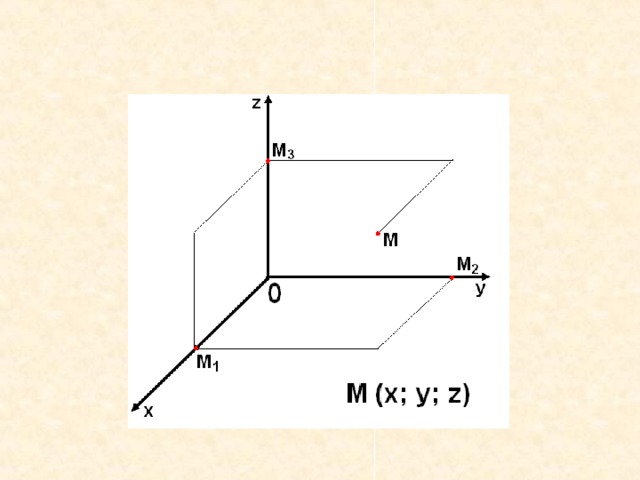 Определение: Возьмем три взаимно перпендикулярные прямые х; у; z, пересекающиеся в одной точке О. Проведем через каждую пару этих прямых плоскость.Три плоскости, проходящие через оси координат   Ох и Оу;   Оу и О z;   О z и Ох;    называются координатными плоскостями: Оху,  Оуz ,   Оz х.В прямоугольной системе координат каждой точке М пространства сопоставляется тройка    чисел – её координаты.  М (х,у, z) , где х – абсцисса, у – ордината, z – аппликата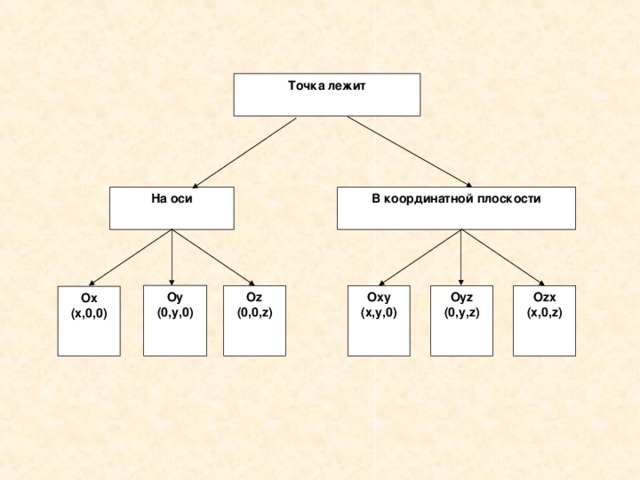                         Вычисление координат середины отрезка  и     - середина отрезкаРасстояние между двумя точкамиПримеры:1.Даны точки А(-1; 1;1),  В (0; 0; 2), С (1; 0; 3), D(0; 2; 2); Е(5;0;0). Какие из этих точек лежат:  1) в плоскости хz;  2) на оси оz;  3) в плоскости уz; 4) на оси ох.Ответ:  В(0;0;2)∈ оz;;    С (1; 0; 3) ∈ хz; D(0; 2; 2) ∈ уz;   Е(5;0;0) )∈ ох2. Дана точка А(1; 2; 3). Найдите основания перпендикуляров, опущенных из этой точки на координатные оси и координатные плоскости.Решение: ох:  А(1; 0; 0).       ху: А(1; 2; 0).               оу:  А(0; 2; 0).        хz: А(1; 0; 3).               оz:  А(0; 0; 3).         уz: А(0; 2; 3).Выполнить в рабочей тетради.Задания №2          Решите задачи.1.Даны точки А(1; 2;3),  В (0; 1; 2), С (0; 0; 3), D(1; 2; 0). Какие из этих точек лежат: 1) в плоскости ху;  2) на оси z;  3) в плоскости уz.2. Дана точка А(1; 2; 3). Найдите основания перпендикуляров, опущенных из этой точки на координатные оси и координатные плоскости.3. Найдите расстояния от точки (1; 2; -3) до: 1) координатных плоскостей; 2) осей координат; 3) начала координат.4. Докажите, что четырехугольник АВСD является параллелограммом, если:  А(0; 2;-3);  В(-1; 1; 1)  С(2; -2;-1)  D(3;-1;-5)